Primary P3Co Newsletter 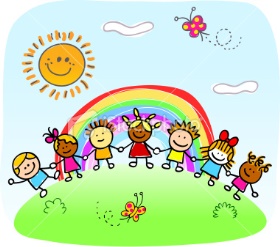 Welcome to Term 4TimetableHomeworkHomework will continue to be handed out on a Wednesday and should be handed in the following Tuesday.  Homework information will be posted on GLOW. Please sign your child’s homework each week.ReadingReading books need to be in school every day and should be kept in a homework bag.Resources and Water BottlesEvery day in school you need: a pencil, water bottle, waterproof jacket, homework bag and gym kit. You can keep a water bottle in class and have access to it during the school day.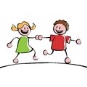 Our Class CharterNumeracy and MathematicsThis term we will continue to consolidate our learning of times tables and apply our understanding to division. We will also be investigating how a single object can be divided into fractions including halves, quarters and eighths. In beyond number we will be developing our understanding of time and the 12-hour clock. We will also be covering measurement through looking at estimating and comparing different quantities.LiteracyWe will be learning to take simple notes by selecting key information from a piece of text or video. In reading we will also be focusing on using key information to explain the main idea of texts.Health and Wellbeing and other Curricular AreasOur key context this term will be ‘From Farm to Fork’. We will be focusing on developing our understanding of the journey food makes from source to consumer.We will also be developing our knowledge of the human body by looking at the position and function of the skeleton and major organs of the human body. We will be discussing what we need to do to keep them healthy.We will be developing our understanding of our emotions, how they make us feel and develop ways to manage them.How to help your childTalk to your child about their learning.Continue to encourage your child to talk about the learning pit and what strategies they are using to get out of it.Reinforce your child’s knowledge of time, Top Marks has a variety of games you could do together. It can be found at;hhtp://www.topmarks.co.uk/Search.aspx?q=time Help children become aware of the choices they make regarding time. ‘We have 15 minutes until bedtime, what needs to be done? Encourage your child to begin to develop a sense of planning their own time.Encourage reading for enjoyment, discuss with your child what type of texts they like to read.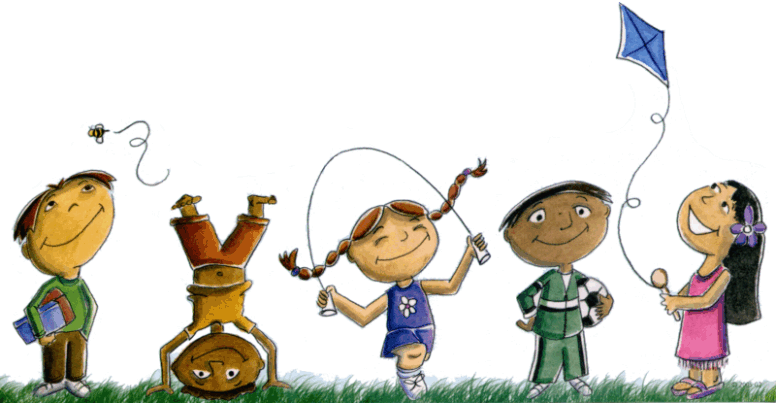 MondayP.E.TuesdayHomework due inLibraryWednesdayAssemblyHomework handed outThursdayP.E.Activity timeFridayScienceKodalyBe SafeHappyLearnAlways push chairs in.Walk safely in the classroom. Be kind and gentle towards others.Listen to each other and look at the person who is talking.Work together as a team and help others.Always try our best.